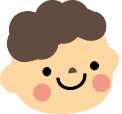 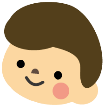 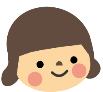 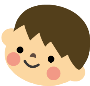 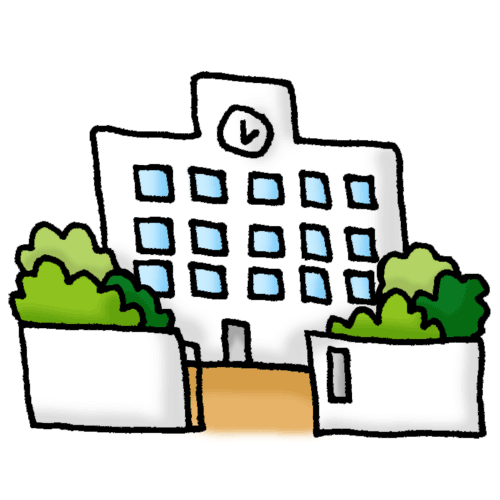 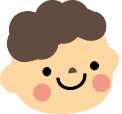 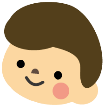 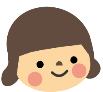 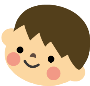 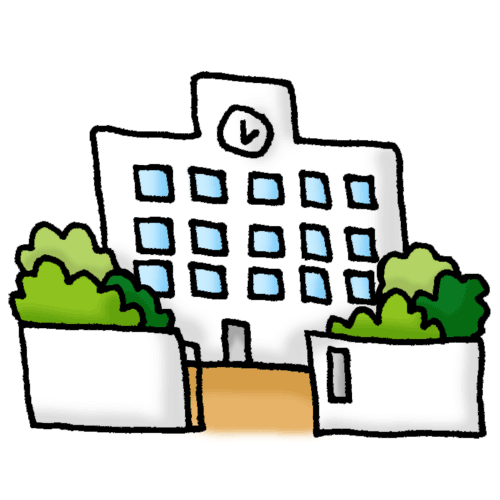 授業参観・ＰＴＡ総会・懇談会があります来週末、授業参観・ＰＴＡ総会・学級懇談会があります。お忙しいとは思いますが、小学校でのお子さんの姿を見ていただきたいと思います。また、懇談会では、入学してからの子どもたちの様子と、１年生で願う姿について主に話題にしたいと考えています。日時：４月２７日（土）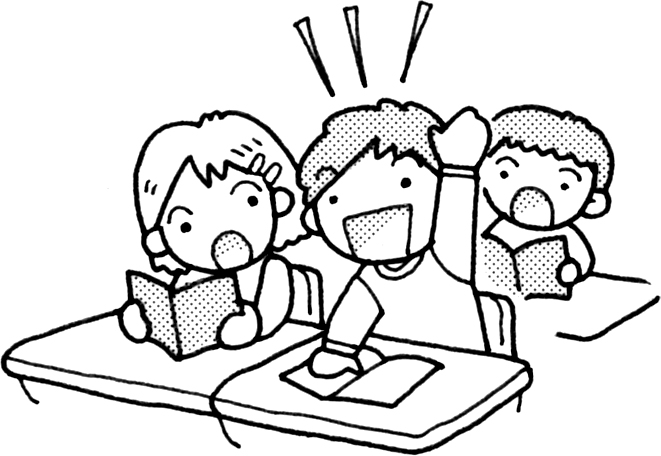 授業参観　　　　　　　８：３０～　９：１５（各教室）ＰＴＡ総会　　　　　　９：３０～１０：３０（体育館）学級懇談会　　　　　１０：４０～１１：２０（各教室）＊懇談会資料は、事前に配布します。当日、資料を持参して下さい。＜お知らせ＆お願い＞①授業参観時に水泳帽子のサイズの確認をします４月２７日授業参観時、水泳帽子のサイズの確認をします。今年度の１年生の水泳帽子の色は、学年カラーの「青色」となります。各教室廊下、入り口付近に名簿を用意しておきますので、希望サイズの欄に○印を付けてください。帽子代金（５００円）は、学習費から支払います。また、水泳帽子の見本も置いておきますので、授業参観後にお子さんにかぶせていただき、サイズの確認をしていただくことができます。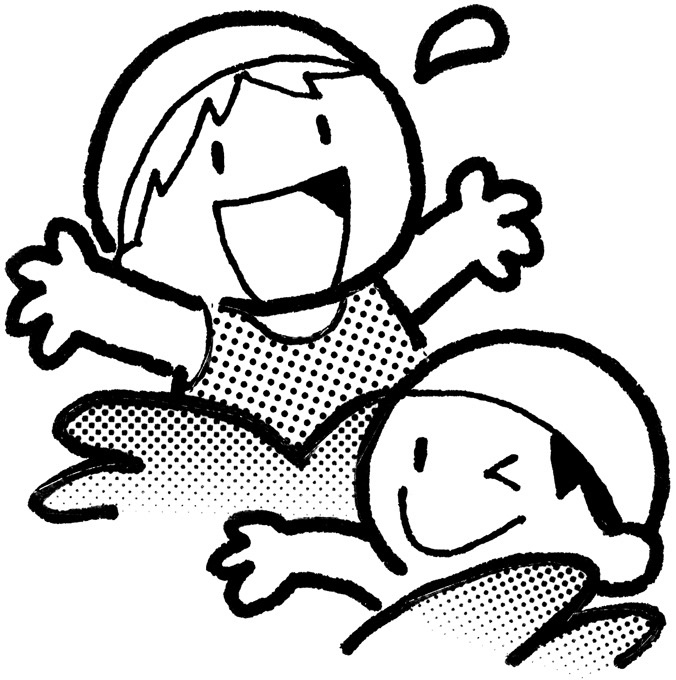 ②学年下校にご協力をお願いします精華小学校では、安全な下校のために「学年下校」を行っています。ご家庭の都合でお迎えをされる場合は、事前に連絡帳などで担任までお知らせください。（子どもたちは、前日の何気ない家庭での会話の中から、「お迎えで下校するんだ。」と思ってしまう場合があります。そんな行き違いを防ぐためにも、連絡帳による連絡をお願いします。）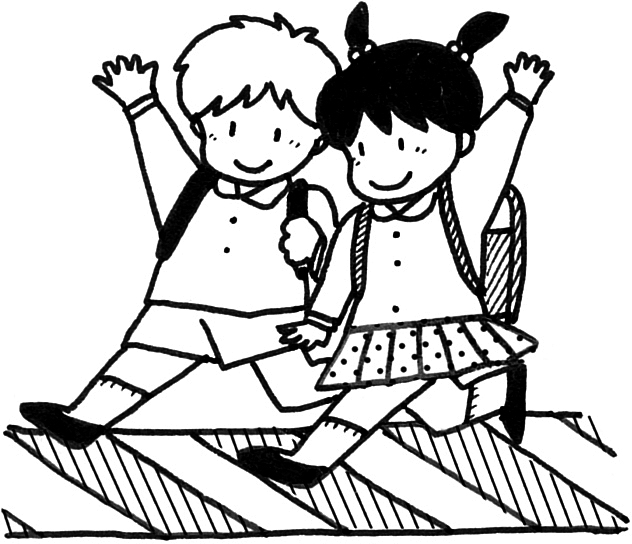 お迎えで帰る児童は、下校グループとは別に一つの列をつくって並びます。※４月２７日の授業参観・ＰＴＡ総会の日も、特別な用事がないお子さんは、学年下校で帰るようお願いします。お迎えで帰られる場合は、前日までに連絡帳で担任まで連絡をくださるようお願いします。また、２７日お迎えの方は、１０時１０分には、プール前にお迎えに来てください。よろしくお願いします。※５月１６日（木）は、引き取り訓練のため、全員お迎えとなりますので、よろしくお願いします。